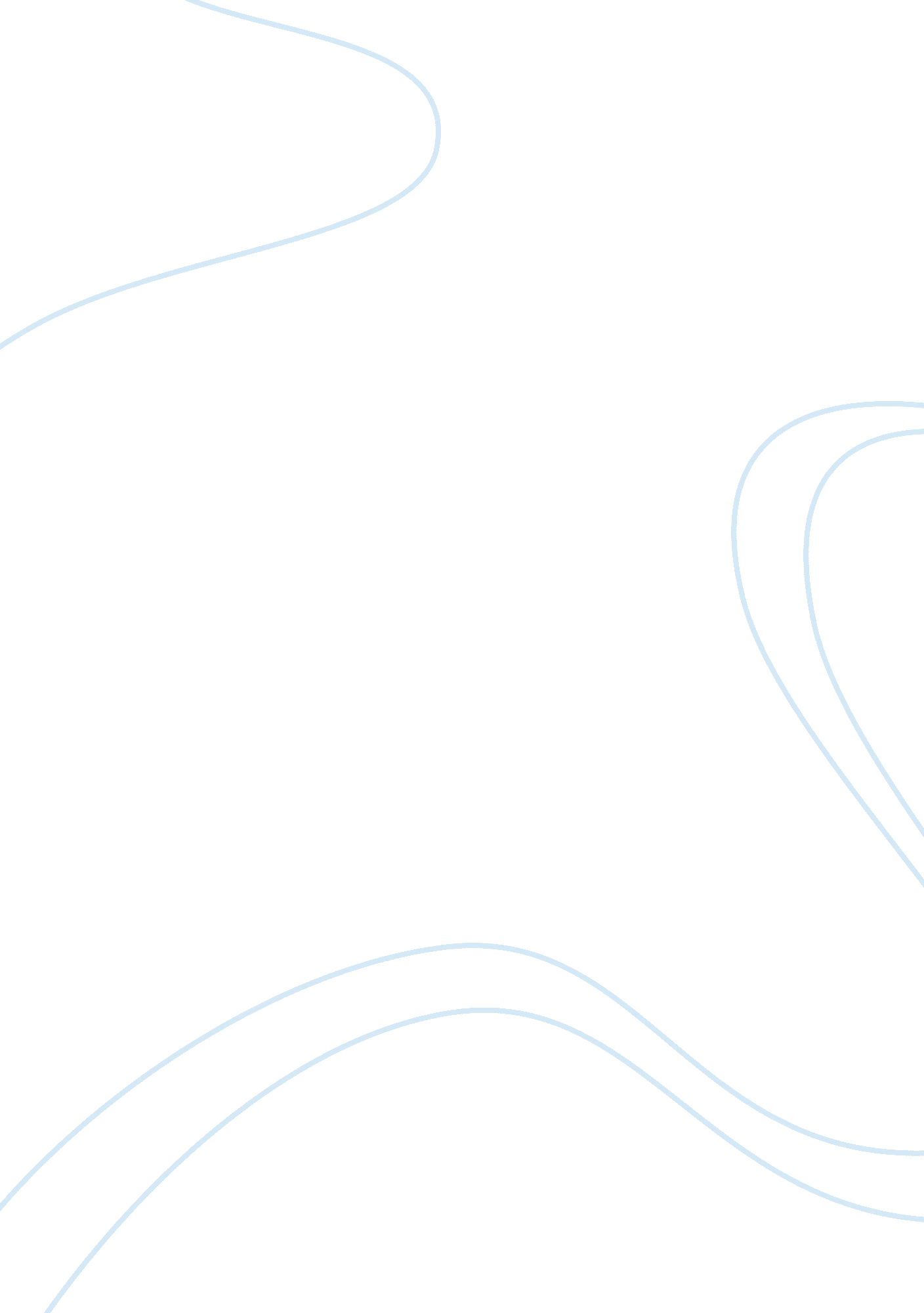 Campaigns of sultan mehmet fatih history essay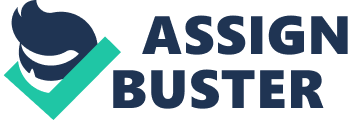 \n[toc title="Table of Contents"]\n \n \t Conquering Constantinople: \n \t “ Hagia Sophia” As A Mosque: \n \t Campaigns of Sultan Mehmet Fatih: \n \t Sultan Mehmet Fatih and Arts: \n \t Reforming of Sultan Mehmet Fatih: \n \t Conclusion: \n \n[/toc]\n \n The Conqueror Fatih Sultan Mehmet, also known as Mehmet II or The Conqueror, was born in 1432 in Edirne; however, he died in 1481. Garraty, 1986, P: 606 Mehmet II was ascended the throne in his 20th year old. He ruled the Ottoman Empire for a short time, from 1444 to 1446. (Hourani, 1991, P: 210) Fatih was the son of earlier Sultan Murad II. Conversely, his mother was Huma Hatun. Sultan Mehmet was a tall man, strong in addition to muscular man. Mehmet II was a political leader as well as a military leader. (Hitti, 2002, P: 804) He was further involved in literature, besides cultivated arts along with monumental architecture. Fatih Sultan Mehmet was speaking seven languages effortlessly. He more interested in philosophy in addition to science. Conquering Constantinople: Mehmet II took the nickname “ conqueror” (fatih) following the take-over of Istanbul. As within two years of repossessing the throne in 1451, he put an end to the Byzantine Empire because of conquering Constantinople, (Hitti, 2002, P: 811) by this means merging the Ottoman Empire along with marking the closing stages of the middle Ages as well. (Garraty, 1986, P: 606) Throughout the blockade of Constantinople, Fatih Sultan Mehmet’s soldiers numbered greater than 100, 000, along with around 125 warships were at his discarding. (Hourani, 1991, P: 211) Fatih Sultan Mehmet utilized gunpowder to stimulating outcome all through the blockade. As well as the Sultan squeezed new-fangled technical developments that inclined the scales in his support, together with “ Orban’s cannon,” a portion of weaponry greater than 25 feet extended that could blaze cannonballs up into a mile as well that he had specially made commencing a European artist named Orban. (Hitti, 2002, P: 812) On the morning of Tuesday, May 29, 1453, (Hourani, 1991, P: 211) the Ottomans went into Constantinople all the way through breaches in the walls stuck between Edirne and Top Kapi. The last Byzantine emperor; Constantine XI, had unsuccessfully sought after help commencing the European states; nevertheless they were so reluctant to act so. Sultan Mehmet II, the Ottoman principal did not go into the city for three days throughout which his soldiers were allowable to swipe it. (Hitti, 2002, P: 804) On the other hand, this unwelcoming peak in the historical development of Constantinople was the commencement of a freshly start for the reason that Mehmet II determined to changed place the capital of his kingdom from Edirne to the occupied city. (The Sultans, 2012)This regulation was destined to give details the sultan’s maintain to be looked upon as the new-fangled “ Roman” emperor, the rightful descendant of Augustus as well as Constantine along with that reason, he preserved the city’s former name. (Pamuk, 2005) “ Hagia Sophia” As A Mosque: On Friday, June 1, 1453, the Turkish Sultan Mehmet Fatih (“ the Conqueror”) entered the defeated also now defeated capital late in the afternoon furthermore rode to Hagia Sophia. He was astonished at its attractiveness. (Basic Istanbul, 2012) Moreover, Mehmet Fatih decided to revolutionize the Cathedral “ Hagia Sophia” into his imperial mosque. For the reason that he alleged that this was observed in Holy Koran that Istanbul ought to be conquered moreover curved to be an Islamic territory. (Basic Istanbul, 2012) Some other people said that he saw a dream ordering him to vary Hagia Sophia into a mosque as a return aptitude for getting the most powerful city at the world at that time. (Hitti, 2002, P: 806) Campaigns of Sultan Mehmet Fatih: The confine of Istanbul was gone after through a long series of campaigns, which resulted in a tremendous growth of personal Ottoman rule. Further, among those districts that cut down to Mehmet II was Serbia, besides Greece, the kingdom of Trezibizond, as well Wallachia, along with Bosnia, also Karaman, Albania in addition to some Venetian and Geneose maritime establishments. (Garraty, 1986, P: 609) Moreover, he reached Belgrade by 1456. His attempts to get Belgrade failed, although his Empire continued to dominate most of Serbia. His ultimate goal was to capture Rome, solidifying Constantinople’s position as the “ New Rome,” and to this time he attacked Italy in 1480; (Hitti, 2002, P: 804) Sultan Mehmet Fatih faced with resistance unfortunately, he died prior to he was talented to perceive his dream comprehended. (Pamuk, 2005) Sultan Mehmet Fatih and Arts: Fatih Sultan Mehmet’s time in power was recognized for its understanding of doctrinal differences and mental vigor; the Sultan was dependable for the building of eight universities. (The Sultans, 2012)He was a keen art collector; as well developed a set interested in the Renaissance; forged cultural ties through the West, also maintained a private library overflowing through texts on medicine, as well geography, besides philosophy, in addition to ancient history. (Hourani, 1991, P: 210) Beneath his regulation, the Ottoman Empire’s domestic in addition to criminal laws were codified into a singular form of law as well. The Sultan is extensively looked upon as an accomplished linguist and is credited with introducing the term “ politics” into the Arabic language. He was accomplished by his son, Byazid II. (Hitti, 2002, P: 804) Reforming of Sultan Mehmet Fatih: Fatih Sultan Mehmet handled the burden of establishing the administrative procedures for the expanding empire with a large portion of pragmatism well. This move toward was in reality quite comparable to Fatih Sultan Mehmet practices in further areas. (Hourani, 1991, P: 210) Consequently, there emerged within the empire zones through untrustworthy degrees of administrative power. At the core, there were areas most intimately administered through the capital through institutions most intimately resembling those in the capital region. (Pamuk, 2005) through increasing remoteness commencing the capital, the institutions as well as administrative performs revealed the impact balances flanked by the capital in addition to the local structures along with forces. (Hitti, 2002, P: 804) Conclusion: Fatih Sultan Mehmet ruled the Ottoman Empire for 30 years moreover joined 25 campaigns himself. (Garraty, 1986, P: 608) He was a real careful political leader and a remarkably courageous soldier. He took the position in front of his armed forces in the wars; moreover, he encouraged his soldiers. The Fatih Sultan Mehmet died on May 3 1481. (Hourani, 1991, P: 210) He was buried in “ Fatih Turbesi”, in proximity to the Mosque of Fatih in Istanbul. He had four sons, Mustafa, Bayezid II, Cem, Korkut, and one daughter Gevrehan Sultana. (Hitti, 2002, P: 806) 